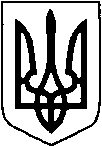 МАР’ЯНІВСЬКА  СЕЛИЩНА РАДАЛУЦЬКОГО РАЙОНУ ВОЛИНСЬКОЇ ОБЛАСТІВОСЬМОГО СКЛИКАННЯПРОЄКТРІШЕННЯ __________ 2023 року                       смт Мар’янівка                                         № 40/__Про підтвердження членства у Всеукраїнській асоціації громадВідповідно до ст. 26, 59 Закону України «Про місцеве самоврядування в Україні»), враховуючи, що Мар’янівська селищна рада є членом Всеукраїнської асоціації громад за правонаступництвом (на підставі ч. 9 пункту 6-1 розділу V «Прикінцеві та перехідні положення», рекомендпції постійної комісії з питань бюджету, фінансів, планування, управління власністю, соціально-економічного розвитку та інвестиційної діяльності, депутатської діяльності та етики, дотримання прав людини, законності та правопорядку, селищна рада  	ВИРІШИЛА:Підтвердити членство Мар’янівської селищної ради у Всеукраїнській асоціації громад.Доручити представляти інтереси Мар’янівської селищної ради у Всеукраїнській асоціації громад: селищному голові Олегу Басалику; секретарю селищної ради Ользі Васюренко.Фінансовому віддлу Мар’янівської селищної ради (Катерині Павлік) передбачити у бюджеті територіальної громади на 2023 рік кошти на сплату щорічного членського внеску із розрахунку 0,50 грн. на одного жителя територіальної громади.Контроль за виконанням цього рішення покласти на постійну комісію з питань бюджету, фінансів, планування, управління власністю, соціально-економічного розвитку та інвестиційної діяльності, депутатської діяльності та етики, дотримання прав людини, законності та правопорядку.Селищний голова 				                                Олег БАСАЛИК